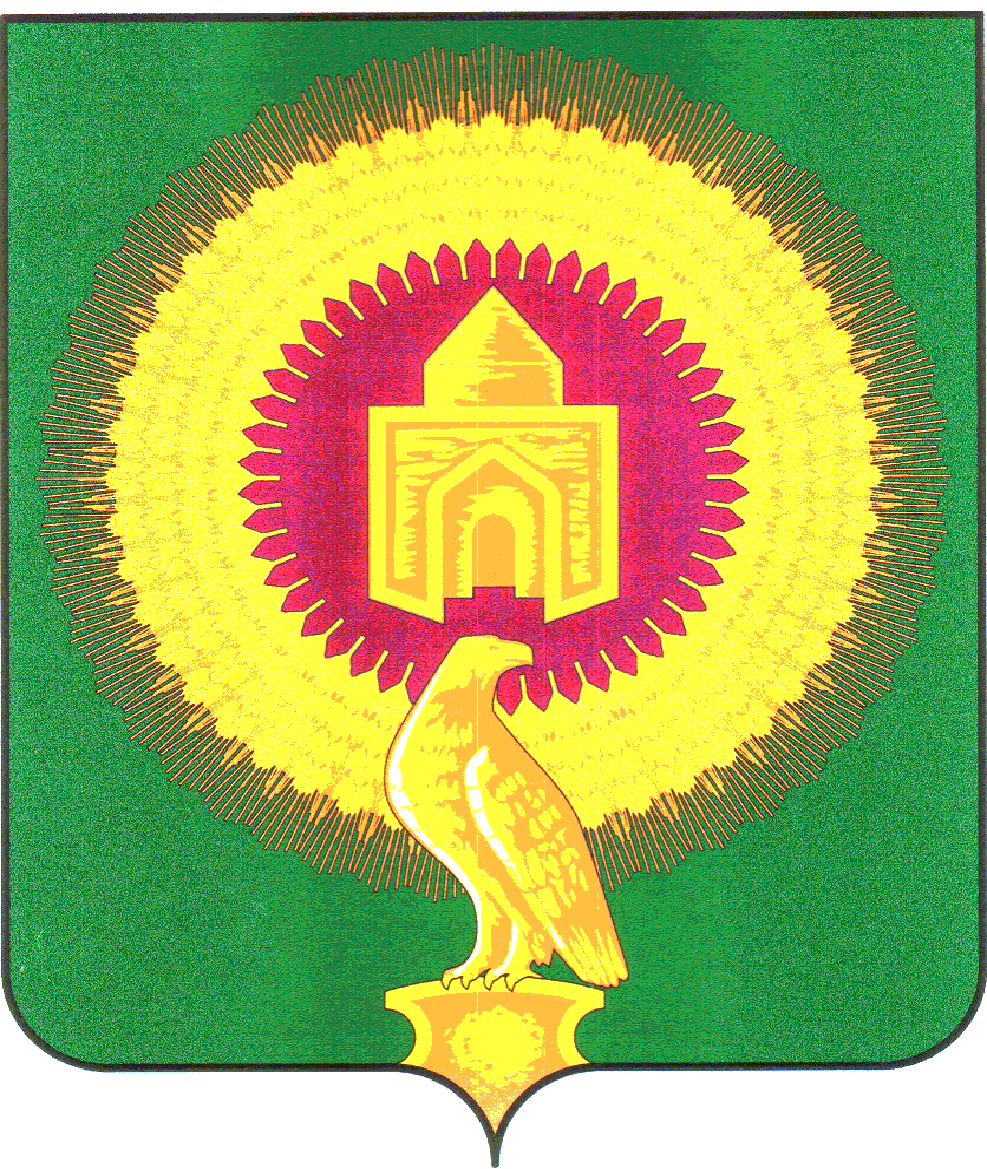 СОВЕТА ДЕПУТАТОВНОВОУРАЛЬСКОГО СЕЛЬСКОГО ПОСЕЛЕНИЯВАРНЕНСКОГО МУНИЦИПАЛЬНОГО РАЙОНА
ЧЕЛЯБИНСКОЙОБЛАСТИРЕШЕНИЕот  12 января 2023 года                                                       № 02п.Новый УралО внесении изменений в Положениеоб оплате труда муниципальных служащих органов местного самоуправления Новоуральского сельского поселенияВарненского муниципального района Челябинской области и порядке формирования фонда оплаты труда указанных лиц, утвержденное решением Совета депутатов Новоуральского сельского поселения Варненского муниципального района Челябинской области№ 9 от 25.05.2022 г. В соответствии со ст.134 Трудового Кодекса Российской Федерации в целях обеспечения повышения уровня реального содержания заработной платы муниципальных служащих органов местного самоуправления  Новоуральского сельского поселения Варненского муниципального района  Челябинской области , Совет депутатов Новоуральского  сельского поселения Варненского муниципального района Челябинской областиРЕШАЕТ:1. Внести в Положение об оплате труда муниципальных служащих органов местного самоуправления Новоуральского сельского поселения Варненского муниципального района  Челябинской области и порядкеформирования фонда оплаты труда указанных лиц, утвержденное решением Совета депутатов Новоуральского сельского поселения Варненского муниципального района Челябинской области № 9 от 25.05.2022 г. следующие изменения :добавить в Раздел  III п.30 следующего содержания: 30.  Индексация оплаты труда муниципальных служащих органов местного самоуправления Новоуральского сельского поселения Варненского муниципального района  Челябинской области проводится не реже 1 раза в год, в соответствии с законодательством Российской Федерации, Челябинской области и на основании решения Совета депутатов  Новоуральского сельского поселения Варненского муниципального района. Челябинской области       2.  Настоящее Решение  распространяет свое действие на правоотношения, возникшие с 1января 2023 года.        3. Настоящее Решение направить Главе Новоуральского сельского поселения для подписания и обнародования.Глава Новоуральского сельского поселения_                                                              Е.Н.    Якимец Председатель Совета депутатовНовоуральского сельского поселения                                       И.А.Захарова 